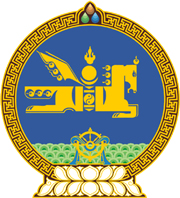 МОНГОЛ УЛСЫН ХУУЛЬ2022 оны 06 сарын 17 өдөр                                                                  Төрийн ордон, Улаанбаатар хот    НИЙТИЙН МЭДЭЭЛЛИЙН ИЛ ТОД     БАЙДЛЫН ТУХАЙ ХУУЛЬД    ӨӨРЧЛӨЛТ ОРУУЛАХ ТУХАЙ1 дүгээр зүйл.Нийтийн мэдээллийн ил тод байдлын тухай хуулийн 8 дугаар зүйлийн 8.5.2 дахь заалтын “тусгай зөвшөөрөл,” гэснийг, мөн заалтын “тусгай” гэснийг тус тус хассугай.2 дугаар зүйл.Энэ хуулийг Зөвшөөрлийн тухай хууль /Шинэчилсэн найруулга/ хүчин төгөлдөр болсон өдрөөс эхлэн дагаж мөрдөнө. МОНГОЛ УЛСЫН ИХ ХУРЛЫН ДАРГА 				Г.ЗАНДАНШАТАР